НОРМЫ ПИТАНИЯ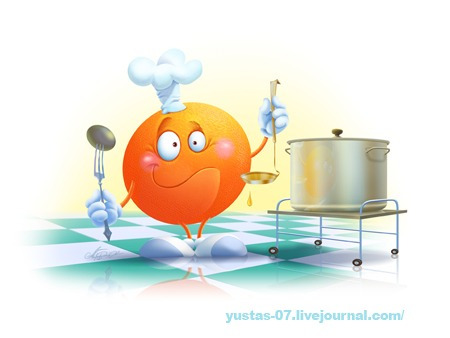 В ГРУППАХ ДЛЯ ДЕТЕЙ ОТ 1 ДО 7 ЛЕТ( СанПиН2.4.1.3049.-13)на 1 января 2017 года№ п/п       Наименование продуктов питания10.5 часовые группы , нормы питания на 1 ребенка в граммах от 1 до 3 лет.10.5 часовые группы , нормы питания на 1 ребенка в граммах от 3 до 7 лет.1Молоко и кисломолочные продукты с м.д.ж. не ниже 2,5%312,00360,002Творог, творожные изделия с м.д.ж. не менее 5%24,0032,003Сметана с м.д.ж. не более 15%7,208,804Сыр твердый3,445,125Мясо ( бескостное)44,0048,406Птица( куры 1 кат. потр)18,4021,607Рыба( филе)27,2031,208Колбасные изделия0,005,609Яйцо куриное столовое16,0019,2010Картофель с 01.09 по 31.10148,00172,00с 31.10 по 31.12с 31.12 по 28.02с 29.02 по 01.0911Овощи, зелень204,80260,0012Фрукты  (плоды )свежие86,4091,2013Фрукты  плоды  сухие7,208,8014Соки фруктовые80,0080,0015Напитки витаминизированные ( готовый)0,003,75/37,516Хлеб ржаной ( ржано-пшеничный)32,0040,0017Хлеб пшеничный или зерновой48.0064,0018Крупы( злаки), бобовые24,0034,4019Макаронные изделия6,409,6020Мука пшеничная20,0023,2021Масло коровье сладкокислое14,4016,8022Масло растительное7,208,8023Кондитерские изделия5,6016,0024Чай, включая фиточай0,400,4825Какао порошок0,400,4826Кофейный напиток0,800,9627Сахар29,6037,6028Дрожжи0,320,4029Мука картофельная( крахмал)1,602,4030Соль3,204,80Химический составБелок, г.4758Жир, г4455Углеводы, г172220Энергитическая ценность, ккал12481570